DA 23-238Released: March 21, 2023FCC RELEASES AGENDA FOR MARCH 23, 2023 LESSONS LEARNED FROM THE PANDEMIC ROUNDTABLE  GN Docket No. 17-208This Public Notice announces the agenda for the Communications Equity and Diversity Council (CEDC)’s Lessons Learned from the Pandemic Roundtable on Broadband Access, Affordability and Deployment on March 23, 2023, from 10:00 am to 1:30 pm, EDT.  The CEDC is an advisory council of the Federal Communications Commission.  The roundtable will be held virtually, beginning at 10:00 am EDT, and will be available to the public for viewing via the Internet at http://www.fcc.gov/live.  The goal of the roundtable is to convene key stakeholders across community organizations, internet service providers (ISPs), federal agencies with emergency broadband funding, and state agencies to assess lessons learned concerning programs that provided broadband connectivity to opportunity communities during the pandemic.  The half-day virtual workshop will provide a platform to hear from a range of experts and a diverse set of stakeholders about efforts to promote digital equity, broadband adoption, and digital skills training for opportunity communities. The detailed agenda is attached to this Public Notice as an Appendix.  The roundtable will be available to the public via live feed from the FCC’s web page at https://www.fcc.gov/live.  The public may also view the roundtable on the Commission’s YouTube page at https://www.youtube.com/user/fccdotgovvideo.  More information on the roundtable is available on Twitter@fcc via the Commission’s Facebook page at www.facebook.com/fcc.  Members of the public may submit questions during the panel discussions to livequestions@fcc.gov.Open captioning will be provided for this event.  Other reasonable accommodations for people with disabilities are available upon request.  Requests for such accommodations should be submitted via e-mail to fcc504@fcc.gov or by calling the Consumer & Governmental Affairs Bureau at (202) 418-0530 (voice).  Such requests should include a detailed description of the accommodation needed.  In addition, please include a way for the FCC to contact the requester if more information is needed to fill the request.  Please allow at least five days’ advance notice for accommodation requests; last minute requests will be accepted but may not be possible to accommodate.Members of the public may submit written comments to the CEDC using the FCC’s Electronic Comment Filing System, ECFS, at www.fcc.gov/ecfs.  Any comments should be filed in GN Docket No. 17-208.More information about the CEDC is available at https://www.fcc.gov/communications-equity-and-diversity-council.  You may also contact Jamila Bess Johnson, the Designated Federal Officer for the Communications Equity and Diversity Council, at (202) 418-2608, or Jamila-Bess.Johnson@fcc.gov; or Diana Coho, Consumer Affairs and Outreach Specialist, Consumer and Governmental Affairs Bureau at (202) 418-2848 or Diana.Coho@fcc.gov, or Ashley Tyson, Attorney Advisor, Wireline Competition Bureau at Ashley.Tyson@fcc.gov or (202) 418-1137. 					– FCC –			APPENDIX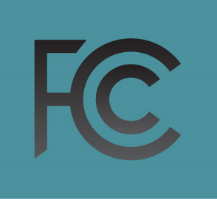 “Lessons Learned from the Pandemic” Roundtable on Broadband Access, Affordability and DeploymentSponsored by theCommunications Equity and Diversity Council Digital Empowerment and Inclusion Working GroupFederal Communications CommissionWashington, D.C.  20554March 23, 202310:00 am – 1:30 p.m. EDTVIRTUAL ROUNDTABLE AGENDA* indicates a member of the Communications Equity and Diversity Council 10:00 am		Introduction			Jamila Bess Johnson, Designated Federal OfficerCommunications Equity and Diversity CouncilMedia BureauOpening Remarks and Presentation Heather Gate, Vice PresidentConnected Nation*CEDC Chair  10:10 am		Panel 1:  Availability, Affordability, Deployment			Moderator				Clayton Banks, CEO Silicon Harlem* PanelistsJoshua Breitbart, Senior Vice PresidentConnectAll NYGreta Byrum, Principal for Broadband and Digital Equity HR&A AdvisorsBroderick Johnson, Executive Vice President, Public PolicyExecutive Vice President, Digital EquityComcast*  Thu Nguyen, Executive Director OCA – Asian Pacific American AdvocatesAnnette Taylor, Director, Office of Digital Equity and LiteracyNorth Carolina Department of Information Technology Ovidiu Viorica, Broadband & Technology Program ManagerNew Mexico Public School Facilities Authority	11:25 am		Roundtable Break11:45 am	Panel 2:  Adoption and Digital Readiness  	Moderator  	Sarah Kate Ellis, President and CEO GLAAD* PanelistsStephan Adams, President and CEOVirgin Islands Next Generation Network (viNGN)Norma Fernandez, CEOEveryoneOnAnisa Green, Director, Federal Regulatory Chief of Staff – EVP, Federal Regulatory Relations & Chief Regulatory Officer, Corporate External & Legislative AffairsAT&T Services, Inc.*Thomas Kamber, Founder and Executive DirectorOlder Adults Technology Services (OATS) Ji Soo Song, Digital Equity AdvisorU.S. Department of Education, Office of Educational TechnologyHal Woods, Chief of PolicyKids First Chicago1:00 pm		Closing Remarks 			Dominique Harrison, Ph.D., Chair 			Digital Empowerment and Inclusion Working GroupRepresenting Joint Center for Political and Economic Studies*Jamila Bess Johnson, Designated Federal OfficerCommunications Equity and Diversity CouncilMedia Bureau